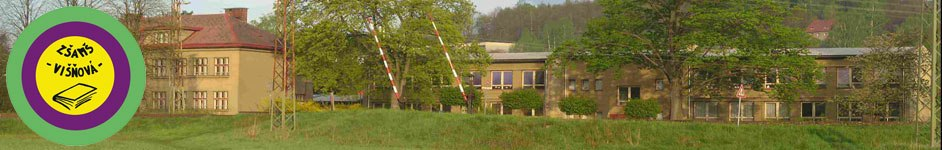 Inovace a zkvalitnění výuky směřující k rozvoji matematické gramotnosti žáků základních školEU – OPVKnázev: Počítáme se závorkamiautor: Lenka Křelinovápředmět: Matematika – čísla a početní operace třída: 4. třídaPočítáme se závorkamiZapište podle vzoru a vypočítejte: Nejprve vypočítejte závorku.4 . (2 + 7)  =  4 . 9  = 365 . ( 5 + 2 ) =					 70 - ( 3 . 10 ) =( 5 . 5 ) + 2 =					 70 - ( 10 . 3 ) =( 5 . 2 ) + 5 =					 ( 70 - 10 ) : 3 =Vypočítejte:( 20 - 12 ) . 6 = 					5 .  ( 17 - 8 )   =( 42 - 30 ) . 3 =					 3 . ( 11 - 0 )   =( 15 - 3 ) .   7 =				          11 . ( 17 - 12 ) =8 . ( 9 + 9 ) = 					( 7 + 3 ) . 10 =6 . ( 4 + 4 ) = 					( 9 + 7 ) .   6 =7 . ( 6 + 6 ) =					 ( 5 + 6 ) .  3 =5 . ( 3 + 3 ) = 					( 2 + 10) .  7 =Hodnocení:umím:umím s dopomocí:neumím: